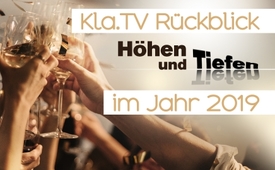 Kla.TV Rückblick – Höhen und Tiefen im Jahr 2019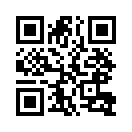 Begleiten Sie uns in diesem spannenden Kla.TV-Rückblick noch einmal durch das Jahr 2019 mit all seinen Höhen und Tiefen, die uns jedoch nur noch mehr mit wahrheitsliebenden Menschen über alle Landesgrenzen hinweg verbunden haben. 
Werden auch Sie Teil dieses unaufhaltsam wachsenden Netzwerkes!Herzlich willkommen, liebe Zuschauerinnen und Zuschauer an diesem Silvesterabend hier bei Kla.TV!
Schon bald wird unser 43-sprachiges, internationales Kla.TV-Team die Korken knallen lassen, denn allein auf Kla.TV-Plattformen erreichten wir im Jahr 2019 über 18,5 Millionen Videoansichten und 640 Millionen Hits! Dies entspricht einer Zunahme von nicht weniger als 24% im Jahr 2019! Wir feiern ebenso die 145.507 internationalen Kla.TV- Abonnenten. Unsere Zuschauerschaft aus allen 194 Ländern dieser Welt feiert zusammen mit unseren 170 Studios die1450 neu produzierten Sendungen im Jahr 2019!
Wir möchten uns bei allen bedanken, die Kla.TV auch im Jahr 2019 auf ihren Plattformen, Webseiten, Newsletters, Sozialen Medien usw. verbreitet haben und uns in diesen schweren Zeiten tatkräftig in der Verbreitung unterstützen! Wir können den wahren Verbreitungskreis gar nicht mehr erfassen. Eins aber ist sicher: Dank Euch erreichen wir regelmäßig Millionen Menschen! 
Ein spezieller Dank an dieser Stelle an die Crew von EasyCast und Immanuel-Media. Gemäß ihren Angaben senden sie über das Telekabel Deutschland täglich Kla.TV-Sendungen an 5,5 Millionen Menschen! Auch Sie können regelmässig Kla.TV im Kabelfernsehen schauen auf TW 1, Music 24, New Yoga, Girls TV, Filmpalast usw. und auch auf Radio Smile. Erreichbar in Deutschland, Österreich und Luxemburg. 
Doch möchten wir, bevor wir die Korken in unseren Wohnzimmern so richtig knallen lassen, noch einmal zurückblicken und staunen… Staunen darüber, wie die Medien ihrem Volksmund-Titel „Lügen-Presse“ auch im Jahr 2019 alle Ehre gemacht haben. Bevor wir dies näher erläutern, erinnern wir unsere breite Zuschauerschaft an dieser Stelle an die Sendung „So weist Kla.TV Mainstream-Fake News nach“. Kla.TV deckt darin in nur acht Minuten elf folgenschwerste FakeNews auf, um nicht zu sagen knallharte Medien-Lügen, die nicht weniger als sechs Kriege lostraten. Wir strahlen diese Sendung im Anschluss noch einmal aus. 
Auch in eigener Sache haben wir von Kla.TV Medien-Lügenpropaganda schon in hunderten von Fällen schmerzlichst erlebt, so dass Kla.TV-Mitarbeiter sogar von engsten Freunden Absagen zu ihrer Hochzeit bekommen usw.! Ich bin übrigens auch verlobtvon lsQuellen:https://www.freiewelt.net/nachricht/10000-mitarbeiter-sorgen-fuer-zensur-bei-googleyoutube-10077505/
https://www.freie-meinung.ch/images/Bulletins/Bulletin%20Nr.%2057.pdf
Würzer, Julian: „Wie eine Sekte ein Geflecht aus Angst und Verschwörung schafft“, in: Augsburger Allgemeine Zeitung, 26.11.2019.
https://www.augsburger-allgemeine.de/politik/Wie-eine-Sekte-ein-Geflecht-aus-Angst-und-Verschwoerung-schafft-id56072151.htmlDas könnte Sie auch interessieren:#Kla.TV - und seine Geschichte ... - www.kla.tv/KlaTVKla.TV – Die anderen Nachrichten ... frei – unabhängig – unzensiert ...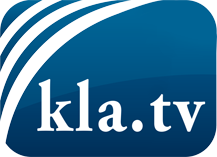 was die Medien nicht verschweigen sollten ...wenig Gehörtes vom Volk, für das Volk ...tägliche News ab 19:45 Uhr auf www.kla.tvDranbleiben lohnt sich!Kostenloses Abonnement mit wöchentlichen News per E-Mail erhalten Sie unter: www.kla.tv/aboSicherheitshinweis:Gegenstimmen werden leider immer weiter zensiert und unterdrückt. Solange wir nicht gemäß den Interessen und Ideologien der Systempresse berichten, müssen wir jederzeit damit rechnen, dass Vorwände gesucht werden, um Kla.TV zu sperren oder zu schaden.Vernetzen Sie sich darum heute noch internetunabhängig!
Klicken Sie hier: www.kla.tv/vernetzungLizenz:    Creative Commons-Lizenz mit Namensnennung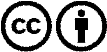 Verbreitung und Wiederaufbereitung ist mit Namensnennung erwünscht! Das Material darf jedoch nicht aus dem Kontext gerissen präsentiert werden. Mit öffentlichen Geldern (GEZ, Serafe, GIS, ...) finanzierte Institutionen ist die Verwendung ohne Rückfrage untersagt. Verstöße können strafrechtlich verfolgt werden.